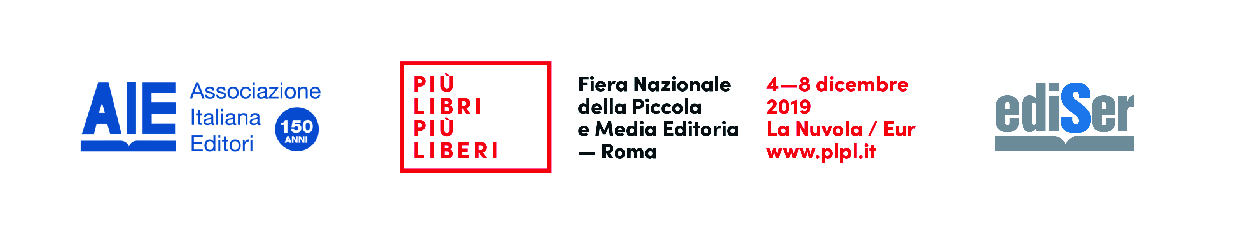 MODULO PER RICHIESTA POSTAZIONE NEL RIGHTS CENTRESI PREGA DI COMPILARE A VIDEO NEGLI APPOSITI CAMPI IN GRIGIODa restituire via e-mail a:rights@plpl.it entro il 13 settembre 2019 (*)(*) Le richieste saranno accolte in ordine cronologico di arrivo e confermate in base alle disponibilitàDATI AZIENDAMODALITÀ DI PAGAMENTO: Acconto del 50% + iva dell’importo a ricevimento conferma di accettazione dell’ordine. Saldo restante 50% + iva a 30 gg data fattura e comunque entro e non oltre il 31/10/2019. I pagamenti vanno effettuati tramite bonifico bancario a: FASI SrlUBI BANCA S.p.A (Fil. Roma Nomentana) - IBAN: IT32J0311103225000000092347indicando CHIARAMENTE nella causale di versamento:  “RAGIONE SOCIALE – RIGHTS CENTRE” .Timbro dell’Azienda e firma del legale rappresentante	DataLa preghiamo di verificare attentamente la correttezza delle informazioni fornite e di firmare la presente negli appositi spazi. L’Azienda garantisce di essere autorizzata a comunicare i dati personali indicati nel modulo di adesione per le finalità indicate nell’informativa di seguito riportata e consultabile in forma estesa al link www.plpl.it/privacyInformazioni essenziali sul trattamento dei dati personali Ai sensi del Regolamento Generale sulla protezione dei dati personali 2016/679 AIE – Associazione Italaina Editori ed Ediser S.r.l., in qualità di ConTitolari del trattamento, informano che i dati personali verranno trattati per:La gestione delle attività inerenti all’adesione all’iniziativa e all’accesso autorizzato presso la Sede espositiva: “La Nuvola” Roma Convention Center, in conformità al presente Regolamento Generale;Tenere informato l’Espositore tramite invio di comunicazioni e aggiornamenti organizzativi (Newsletter, come da Regolamento Generale), concernenti lo sviluppo del programma, gli appuntamenti, l’andamento e i risultati della manifestazione Più Libri Più Liberi, cui ha aderito, nonchè rispetto a future edizioni della medesima, anche successivamente alla conclusione dell’iniziativa in corso;Invio di questionari di gradimento rispetto la gestione dell’iniziativa, tramite sottoposizione di sondaggi in forma anonima;Finalità divulgative e promozionali dell’evento Più libri più liberi, Finalità divulgative e promozionali dell’evento Più libri più liberi, nelle seguenti modalità:Pubblicazione sul catalogo della manifestazione, della ragione sociale, del marchio editoriale, dell’indirizzo (via, cap, città, provincia, nazione), dei recapiti (telefono e email) dell’Azienda e dei relativi Ospiti, oltre alle informazioni che saranno fornite dall’Espositore con la compilazione della Scheda Catalogo Ufficiale; Diffusione delle riprese foto e video, raccolte durante la manifestazione, sui siti web istituzionali della manifestazione, social network e altri canali (es. brochure, volantini etc.);Previo consenso, invio di aggiornamenti, comunicazioni informative e commerciali, pubblicizzazione di eventi ed altre attività promozionali attinenti al settore dei libri o della lettura, promosse dai  ConTitolari, tramite modalità tradizionali di contatto e modalità automatizzate.Previo consenso, invio di aggiornamenti, comunicazioni informative e commerciali, pubblicizzazione di eventi ed altre attività promozionali promosse, tramite modalità tradizionali di contatto e modalità automatizzate, da Fondazione LIA, in partnership con AIE.I ConTitolari tratteranno i dati attraverso mezzi elettronici o automatizzati ed attraverso mezzi non automatizzati (archivi cartacei), forniti entrambi di adeguate misure di sicurezza. I dati saranno trattati da personale interno appositamente autorizzato. Fatte salve eventuali comunicazioni per adempiere ad obblighi di legge, i dati potranno essere comunicati a soggetti terzi incaricati di fornire supporto organizzativo, commerciale, amministrativo, ovvero soggetti appartenenti alla categoria degli Internet provider o che erogano servizi IT.È possibile avvalersi dei diritti riconosciuti dal Regolamento UE  (accesso, rettifica, cancellazione dei dati, limitazione e opposizione del trattamento, portabilità dei dati, reclamo all’autorità di controllo), nei confronti di entrambi i ConTitolari del trattamento, nelle seguenti modalità:scrivendo all’indirizzo di posta elettronica dedicato di AIE: privacy@aie.it scrivendo all’indirizzo di posta elettronica dedicato di EDISER: privacy@ediser.ittramite posta raccomandata all’indirizzo: Corso di Porta Romana, 108 – 20122 Milano (Italia)	Desidero ricevere aggiornamenti, comunicazioni informative e commerciali, pubblicizzazione di eventi ed altre attività promozionali attinenti al settore dei libri o della lettura, promosse dai  ConTitolari, tramite modalità tradizionali di contatto e modalità automatizzate.	Desidero ricevere aggiornamenti, comunicazioni informative e commerciali, pubblicizzazione di eventi ed altre attività promozionali promosse, tramite modalità tradizionali di contatto e modalità automatizzate, da Fondazione LIA, in partnership con AIE.Timbro dell’Azienda e firma del legale rappresentante     			Data      Ragione Sociale completa      Ragione Sociale completa      Ragione Sociale completa      Indirizzo      CAP      CAP      Città       Provincia      Nazione      Codice Fiscale      	Partita IVA      Partita IVA      Telefono	     		Email      Email      Codice SDI      		Pec      Pec      Refente (Nome e Cognome)      
Refente (Nome e Cognome)      
Refente (Nome e Cognome)      
 1 postazione con un tavolo e due sedie nel Rights Centre dal 4 al 5 dicembre 2019€         200,00 IVA 22%€           44,00TOTALE IVA INCLUSA€         244,00